THE CORRELATION BETWEEN STUDENTS’ HOBBY IN WATCHING ENGLISH FILMS AND THEIR LISTENING ABILITY OF THE SECOND GRADE AT SMA MUHAMMADIYAH PURWOREJO IN THE ACADEMIC YEAR OF 2012/2013JournalSubmitted as a partial fulfillment of the requirements to obtain Sarjana Pendidikan Degree in the English Department of the Teacher Training and Educational Science Faculty Muhammadiyah University of Purworejo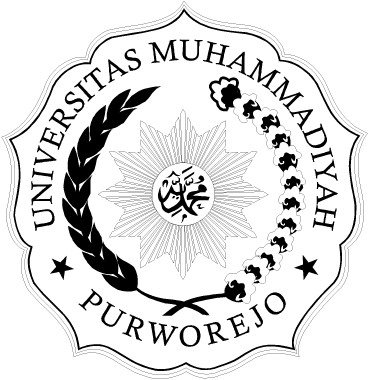 ByMUFLIHAH092120175ENGLISH DEPARTMENT TEACHER TRAINING AND EDUCATIONAL SCIENCE FACULTY  MUHAMMADIYAH UNIVERSITY OF PURWOREJO2013THE CORRELATION BETWEEN STUDENTS’ HOBBY IN WATCHING ENGLISH FILMS AND THEIR LISTENING ABILITY OF THE SECOND GRADE AT SMA MUHAMMADIYAH PURWOREJO IN THE ACADEMIC YEAR OF 2012/2013ByMuflihahEnglish Department, Teacher Training and Educational Sciences Faculty, Muhammadiyah University of Purworejo. C_moev@yahoo.comABSTRACTThis research is quantitative research while the design of this research is correlation descriptive design. The objective of this research is to know whether there is positive and significant correlation between watching English films and listening ability of the second grade at SMA Muhammadiyah Purworejo in the academic year of 2012/2013 or not. The population of this research is the second grade students of SMA Muhammadiyah Purworejo. The sample of this research is XI IPS 3 with 33 students by using Random sampling technique. The instruments of this research are questionnaire and documentation. The mean score of hobby in watching English films is 52.42, and the mean score of listening ability is 60.70. The result of this research shows that the correlation between students’ hobby in watching English films and their listening ability of the second grade at SMA Muhammadiyah Purworejo in the academic year of 2012/2013 is high. It is proven from the result of correlation coefficient product moment. It shows that observed r is 0.720, the range is between 0.60 - 0.79 in the level of high interpretation.Key words: Correlation, hobby, watching English films, listening abilityIntroductionEnglish is an international language that is used in almost all countries in the world. Learning English is very important for us because it will be easier for us to understand information from other countries. There are many ways to learn English such as reading a book, listening music, watching films, and so on. In Indonesia, the media of learning is very important especially English for students. By using media, the students can understand easier to the material that the teacher gives. An English film can be used as a media in learning English, because by watching an English film they get entertainment and they also study English, especially in listening. By watching an English film they learn new vocabulary and how to pronounce it, so they will increase their ability in Listening. That is why the researcher would like to know the correlation between the students’ hobby in watching English films and their listening ability in the school. MethodThis research is quantitative research while the design of this research is correlation descriptive design. The population of this research is the second grade students of SMA Muhammadiyah Purworejo. The total number is 110 students. The sample of this research is XI IPS 3 with 33 students. The researcher uses Random sampling technique because each research subject has the same chance to be chosen as a sample. In this research, the researcher uses questionnaire and documentation to gain the data. The researcher uses questionnaire method to know the students’ hobby in watching English films. The researcher chooses multiple choice questionnaires for collecting data, and uses the score of listening test to know the students’ listening ability. The techniques of the data analysis are descriptive analysis (mean, mode, median, standard deviation) and inferential analysis (test of normality, test of linearity, and test of hypothesis).Research FindingThe table below is the summarized scores of students’ hobby in watching English films and students’ listening ability.The highest score (H) of the students’ hobby in watching English films is 63, the lowest score (L) is 41, the Mean is 52.42, the Median is 53.00, the Mode is 53, the range is 22 and the SD is 5.596. From the result above the researcher found that there are 10 students (30.30%) belong to fair category in watching English films, 23 students (69.69%) belong to poor category in watching English films, and there is no student belongs to very good category, good category and very poor category in watching English films.The highest score (H) of the students’ listening ability is 80, the lowest score (L) is 45, the mean is 60.70, the Median is 60.00, the Mode is 60, the range is 35 and standard deviation is 7.896. From the result above the researcher found that there is a student (3.03%) belongs to very good category in listening ability, 6 students (18.18%) belong to good category in listening ability, 16 students (48.48%) belong to fair category in listening ability, 10 students (30.30%) belong to poor category in listening ability and there is no student belongs to very poor category in listening ability.The researcher calculates  the correlation between the students’ hobby in watching English films and the students’ listening ability through Pearson’s Product Moment Formula. It was found out that coefficient between the students’ hobby in watching English films and their listening ability was 0.720. After that, the researcher consulted to the r-interpretation table. 0.720. It is range between 0.60 - 0.79 in the level of high interpretation.ConclusionBased on the data analysis, it can be concluded that there is a high correlation between the students’ hobby in watching English films and their listening ability of the second grade at SMA Muhammadiyah Purworejo in the academic year of   2012/2013. The correlation is significant or high. It is showed by the statistical value. The r value is 0. 720, this value is categorized as high. ReferencesArikunto, suharsimi. 2006. Prosedur Penelitian: Suatu Pendekatan Praktik. Jakarta: Rineka Cipta.Boeree George, DR.C.2008. General Psychology. Jakarta: Prismasophie.Downs, Lisa J. 2010. Listening Skills Training. United states of America: ASTD Press.Hornby, A.S. .2005. Oxford Advanced learner’s Dictionary of Current English. 	London: Oxford University Press.Robert, Edgar V. 2003. Writing about Literature. New Jersey : Prentice Hall.	Sudjana, Prof. DR. M.A. 2002. Metoda Statistika. Bandung: TARSITO.Sugioyono Prof. Dr. 2009. Metode Penelitian Kuantitatif Kualitatif dan R & D. Bandung: Alfabeta.TypeHLMMeMoRSDstudents’ hobby634152.4253.0053225.596students’ listening ability804560.7060.0060357.896